Załącznik Nr 1 (OPZ) do SIWZ Do postępowania nr ZP 39-189004Opis Przedmiotu Zamówienia (OPZ)CZĘŚĆ 1A. Komputer stacjonarny (typu All In One), ilość 3 sztuki, B. Komputer stacjonarny, ilość 11 sztuk + monitor, ilość 11  sztukC. Komputer stacjonarny, ilość 2 sztuki + monitor, ilość 3 sztukiCZĘŚĆ 2D. Laptop, ilość 1 sztuka, E. Laptop, ilość 1 sztuka, F. Laptop, ilość 3 sztuki,G. Laptop ze stacją dokującą, ilość 2 sztuki, H. Laptop, ilość 6 sztuk I. Laptop, ilość 2 sztuki, J. Laptop, ilość 1 sztukaK. Laptop, 1 sztuka,L. Laptop, ilość 1 sztuka,M. Laptop, ilość 1 sztuka N . Mini komputer biurkowy, ilość 1 sztuka, O. Laptop, ilość 1 sztuka,CZĘŚĆ 3P. Atramentowe urządzenie wielofunkcyjne, ilość 3 sztukiQ. Drukarka  kolorowa, laserowa, ilość 4 sztuki R. Urządzenie wielofunkcyjne, laserowe, ilość 4 szt. S. Atramentowe urządzenie wielofunkcyjne, ilość szt. 1T. Monitor 34”, 1 sztukaU. CD USB, ilość 6 sztuk, V. Specyfikacja pakietu biurowegoZamawiający uzna pakiet oprogramowania biurowego za równoważny określonemu w SIWZ, gdy spełni poniższe wymagania:Oprogramowanie biurowe będzie  w najnowszej dostępnej na rynku wersji.Zamawiający nie dopuszcza zaoferowania pakietów biurowych, programów i planów licencyjnych opartych o rozwiązania chmury oraz rozwiązań wymagających stałych opłat w okresie używania zakupionego produktu.Dla oprogramowania musi być publicznie znany cykl życia przedstawiony przez producenta systemu i dotyczący rozwoju wsparcia technicznego – w szczególności w zakresie bezpieczeństwa. Wymagane jest prawo do instalacji aktualizacji i poprawek do danej wersji oprogramowania, udostępnianych bezpłatnie przez producenta na jego stronie internetowej w okresie co najmniej 5 lat.Zamawiający wymaga, aby wszystkie elementy oprogramowania biurowego oraz jego licencja pochodziły od tego samego producenta.Oprogramowanie powinno zawierać w pakiecie przynajmniej edytor tekstu, arkusz kalkulacyjny i program do tworzenia prezentacji. Aplikacja do tworzenia prezentacji powinna umożliwiać udostępnianie prezentacji przy użyciu przeglądarki internetowej bez potrzeby instalowania dodatkowych elementów czy konfigurowania. Do każdej prezentacji będzie można dodać wideo. Nagrania wideo można wstawiać bezpośrednio w programie, a następnie dostosowywać je, przycinać lub oznaczać najważniejsze sceny zakładkami. Wstawiane nagrania mają być domyślnie osadzone, dzięki czemu nie trzeba zarządzać dodatkowymi plikami wideo. Pliki programów edytora tekstów, arkusza kalkulacyjnego i programu do tworzenia prezentacji można przechowywać online i uzyskiwać do nich dostęp, przeglądać, edytować i udostępniać innym użytkownikom.Pakiet biurowy musi ponadto spełniać następujące wymagania:1. Wymagania odnośnie interfejsu użytkownika:Pełna polska wersja językowa interfejsu użytkownika Intuicyjność obsługi, pozwalająca na pracę osobom nieposiadającym umiejętności technicznych Możliwość zintegrowania uwierzytelniania użytkowników z usługą katalogową (Active Directory lub funkcjonalnie równoważną) – użytkownik raz zalogowany z poziomu systemu operacyjnego stacji roboczej ma być automatycznie rozpoznawany we wszystkich modułach oferowanego rozwiązania bez potrzeby oddzielnego monitowania go o ponowne uwierzytelnienie się. 2. Oprogramowanie musi umożliwiać tworzenie i edycję dokumentów elektronicznych w ustalonym formacie, który spełnia następujące warunki:posiada kompletny i publicznie dostępny opis formatu, ma zdefiniowany układ informacji w postaci XML zgodnie z Tabelą B1 załącznika 2 Rozporządzenia w sprawie minimalnych wymagań dla systemów teleinformatycznych (Dz.U.05.212.1766) umożliwia wykorzystanie schematów XML wspiera w swojej specyfikacji podpis elektroniczny zgodnie z Tabelą A.1.1 załącznika 2 Rozporządzenia w sprawie minimalnych wymagań dla systemów teleinformatycznych (Dz.U.05.212.1766) 3. Oprogramowanie musi umożliwiać dostosowanie dokumentów i szablonów do potrzeb instytucji oraz udostępniać narzędzia umożliwiające dystrybucję odpowiednich szablonów do właściwych odbiorców.W skład oprogramowania muszą wchodzić narzędzia programistyczne umożliwiające automatyzację pracy i wymianę danych pomiędzy dokumentami i aplikacjami (język makropoleceń, język skryptowy) Do aplikacji musi być dostępna pełna dokumentacja w języku polskim. Pakiet zintegrowanych aplikacji biurowych musi zawierać: Edytor tekstów Arkusz kalkulacyjny Narzędzie do przygotowywania i prowadzenia prezentacji Narzędzie do tworzenia drukowanych materiałów informacyjnych Narzędzie do zarządzania informacją prywatą (pocztą elektroniczną, kalendarzem, kontaktami i zadaniami), 7. Edytor tekstów musi umożliwiać: Edycję i formatowanie tekstu w języku polskim wraz z obsługą języka polskiego w zakresie sprawdzania pisowni i poprawności gramatycznej oraz funkcjonalnością słownika wyrazów bliskoznacznych i autokorekty Wstawianie oraz formatowanie tabel Wstawianie oraz formatowanie obiektów graficznych Wstawianie wykresów i tabel z arkusza kalkulacyjnego (wliczając tabele przestawne) Automatyczne numerowanie rozdziałów, punktów, akapitów, tabel i rysunków Automatyczne tworzenie spisów treści Formatowanie nagłówków i stopek stron Sprawdzanie pisowni w języku polskim Śledzenie zmian wprowadzonych przez użytkowników Nagrywanie, tworzenie i edycję makr automatyzujących wykonywanie czynności Określenie układu strony (pionowa/pozioma) Wydruk dokumentów Wykonywanie korespondencji seryjnej bazując na danych adresowych pochodzących z arkusza kalkulacyjnego i z narzędzia do zarządzania informacją prywatną Pracę na dokumentach utworzonych przy pomocy Microsoft Word 2003 lub Microsoft Word 2007 i 2010 z zapewnieniem otwarcia i zapisu wszystkiech elementów i atrybutów dokumentów w oryginalnych formatach. Zabezpieczenie dokumentów hasłem przed odczytem  oraz przed wprowadzaniem modyfikacji Wymagana jest dostępność do oferowanego edytora tekstu bezpłatnych narzędzi umożliwiających wykorzystanie go, jako środowiska udostępniającego formularze bazujące na schematach XML z Centralnego Repozytorium Wzorów Dokumentów Elektronicznych, które po wypełnieniu umożliwiają zapisanie pliku XML w zgodzie z obowiązującym prawem. Wymagana jest dostępność do oferowanego edytora tekstu bezpłatnych narzędzi (kontrolki) umożliwiających podpisanie podpisem elektronicznym pliku z zapisanym dokumentem przy pomocy certyfikatu kwalifikowanego zgodnie z wymaganiami obowiązującego w Polsce prawa. Wymagana jest dostępność do oferowanego edytora tekstu bezpłatnych narzędzi umożliwiających wykorzystanie go, jako środowiska udostępniającego formularze i pozwalające zapisać plik wynikowy w zgodzie z Rozporządzeniem o Aktach Normatywnych i Prawnych. 8. Arkusz kalkulacyjny musi umożliwiać:Tworzenie raportów tabelarycznych Tworzenie wykresów liniowych (wraz linią trendu), słupkowych, kołowych Tworzenie arkuszy kalkulacyjnych zawierających teksty, dane liczbowe oraz formuły przeprowadzające operacje matematyczne, logiczne, tekstowe, statystyczne oraz operacje na danych finansowych i na miarach czasu. Tworzenie raportów z zewnętrznych źródeł danych (inne arkusze kalkulacyjne, bazy danych zgodne z ODBC, pliki tekstowe, pliki XML, webservice) Obsługę kostek OLAP oraz tworzenie i edycję kwerend bazodanowych i webowych. Narzędzia wspomagające analizę statystyczną i finansową, analizę wariantową i rozwiązywanie problemów optymalizacyjnych Tworzenie raportów tabeli przestawnych umożliwiających dynamiczną zmianę wymiarów oraz wykresów bazujących na danych z tabeli przestawnych Wyszukiwanie i zamianę danych Wykonywanie analiz danych przy użyciu formatowania warunkowego Nazywanie komórek arkusza i odwoływanie si ę w formułach po takiej nazwie Nagrywanie, tworzenie i edycję makr automatyzujących wykonywanie czynności Formatowanie czasu, daty i wartości finansowych z polskim formatem Zapis wielu arkuszy kalkulacyjnych w jednym pliku. Zachowanie pełnej zgodności z formatami plików utworzonych za pomocą oprogramowania Microsoft Excel 2003 oraz Microsoft Excel 2007 i 2010, z uwzględnieniem poprawnej realizacji użytych w nich funkcji specjalnych i makropoleceń.. Zabezpieczenie dokumentów hasłem przed odczytem  oraz przed wprowadzaniem modyfikacji Narzędzie do przygotowywania i prowadzenia prezentacji musi umożliwiać: a. Przygotowywanie prezentacji multimedialnych, które będą: b. Prezentowanie przy użyciu projektora multimedialnego c. Drukowanie w formacie umożliwiającym robienie notatek d. Zapisanie jako prezentacja tylko do odczytu. e. Nagrywanie narracji i dołączanie jej do prezentacji f. Opatrywanie slajdów notatkami dla prezentera g. Umieszczanie i formatowanie tekstów, obiektów graficznych, tabel, nagrań dźwiękowych i wideo h. Umieszczanie tabel i wykresów pochodzących z arkusza kalkulacyjnego i. Odświeżenie wykresu znajdującego się w prezentacji po zmianie danych w źródłowym arkuszu kalkulacyjnym j. Możliwość tworzenia animacji obiektów i całych slajdów k. Prowadzenie prezentacji w trybie prezentera, gdzie slajdy są widoczne na jednym monitorze lub projektorze, a na drugim widoczne są slajdy i notatki prezentera l. Pełna zgodność z formatami plików utworzonych za pomocą oprogramowania MS PowerPoint 2003, MS PowerPoint 2007 i 2010. Narzędzie do tworzenia drukowanych materiałów informacyjnych musi umożliwiać: a. Tworzenie i edycję drukowanych materiałów informacyjnychTworzenie materiałów przy użyciu dostępnych z narzędziem szablonów: broszur, biuletynów, katalogów. Edycję poszczególnych stron materiałów. Podział treści na kolumny. Umieszczanie elementów graficznych. wykorzystanie mechanizmu korespondencji seryjnej Płynne przesuwanie elementów po całej stronie publikacji. Eksport publikacji do formatu PDF oraz TIFF. Wydruk publikacji. Możliwość przygotowywania materiałów do wydruku w standardzie CMYK. 11. Narzędzie do zarządzania informacją prywatną (pocztą elektroniczną, kalendarzem, kontaktami i zadaniami) musi umożliwiać:Pobieranie i wysyłanie poczty elektronicznej z serwera pocztowego Filtrowanie niechcianej poczty elektronicznej (SPAM) oraz określanie listy zablokowanych i bezpiecznych nadawców Tworzenie katalogów, pozwalających katalogować pocztę elektroniczną Automatyczne grupowanie poczty o tym samym tytule Tworzenie reguł przenoszących automatycznie nową pocztę elektroniczną do określonych katalogów bazując na słowach zawartych w tytule, adresie nadawcy i odbiorcy Oflagowanie poczty elektronicznej z określeniem terminu przypomnienia Zarządzanie kalendarzem Udostępnianie kalendarza innym użytkownikom Przeglądanie kalendarza innych użytkowników Zapraszanie uczestników na spotkanie, co po ich akceptacji powoduje automatyczne wprowadzenie spotkania w ich kalendarzach Zarządzanie listą zadań Zlecanie zadań innym użytkownikom Zarządzanie listą kontaktów Udostępnianie listy kontaktów innym użytkownikom Przeglądanie listy kontaktów innych użytkowników Możliwość przesyłania kontaktów innym użytkowników UWAGA.Obowiązek wykazania równoważności zaoferowanego pakietu oprogramowania biurowego leży po stronie Wykonawcy. W tym celu Wykonawca winien przedstawić oświadczenie i dokumenty potwierdzające równoważność pakietu oprogramowania biurowego.WAŻNE: Zamawiający informuje ponadto, iż do tej pory używa MS Office, jednak dopuszcza inne pakiety oprogramowania biurowego pod warunkiem poniesienia wszystkich kosztów przez Wykonawcę, związanych z dostosowaniem się organizacji do tego typu innego rozwiązania, w szczególności poniesienia kosztów szkoleń wszystkich pracowników Zamawiającego (około 200 osób), których efektem będzie nabycie kompetencji takich, jakie posiadają pracownicy Zamawiającego pracujący z MS Office, poniesienia kosztów przestoju w pracy Zamawiającego i kosztów wynagrodzeń osób biorących udział w szkoleniu, poniesienia wszystkich kosztów integracji pakietu biurowego z funkcjonującym w organizacji środowiskiem pakietu biurowego MSoffice. Lp. Nazwa komponentu Wymagane minimalne parametry techniczne komputerów Parametry oferowanego sprzętu/model 1. Zastosowanie Komputer do pracy biurowej 2. Wydajność obliczeniowa a) Procesor wielordzeniowy, zgodny z architekturą x86, możliwość uruchamiania aplikacji 64 bitowych, o wydajności ocenianej na co najmniej 8090 pkt. w teście PassMark High End CPUs według wyników opublikowanych na stronie http://www.cpubenchmark.net/high_end_cpus.html (wynik na dzień 28/02/2018 lub późniejszy)b) Wykonawca załączy do oferty wydruk ww. strony ze wskazaniem wiersza odpowiadającego właściwemu wynikowi testów. Wydruk strony musi być podpisany przez Wykonawcę. Uwaga: w związku z częstymi zmianami wyników testu PassMark High End CPUs. Zamawiający dopuszcza odchylenie o 0,5% od tej wydajności.Uwaga dotyczy również procesorów w pozostałych punktach (B-O)3. Pamięć RAM  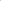 Minimum 8 GB RAM DDR4 2400MHz4. Wydajność grafiki  a) Wydajność porównywalna do Intel HD Graphics 630b) pamięć karty min 2048 MB5. Wyświetlacz a) Wielkość – min. 23” b) Dotykowyc) Rozdzielczość nominalna – min. 1920 x 1080 Full HD, 6. Dysk Twardy  Min. 1TB 5400 obr/min+dysk SSD SATA 256 GB z systemem operacyjnym7. Wyposażenie a) Karta dźwiękowa zintegrowana z płytą główną,b) Zintegrowana karta sieciowa 10/100/1000 Ethernet RJ-45,c) co najmniej 6 portów USB 3.0d) Klawiatura bezprzewodowa, e) Mysz bezprzewodowa optyczna z minimum dwoma klawiszami oraz rolką (scroll) , f) Zasilanie - zasilacz min 150 W, 230V 50Hzg) Okablowanie niezbędne do zasilenia i połączenia całego zestawu.8. Ergonomia Typu All-in-One,9. System operacyjny Zainstalowany system operacyjny: Oryginalny Windows 10 Pro PL 64-bit lub równoważny.Parametry równoważności: Pełna integracja z domeną Active Directory MS Windows (posiadaną przez Zamawiającego) opartą na serwerach Windows Server 2012 Zarządzanie komputerami poprzez Zasady Grup (GPO) Active Directory MS Windows (posiadaną przez Zamawiającego), WMI.Zainstalowany system operacyjny nie powinien wymagać aktywacji. Pełna obsługa ActiveX.Wszystkie w/w funkcjonalności nie mogą być realizowane z zastosowaniem wszelkiego rodzaju emulacji i wirtualizacji Microsoft Windows  10. Warunki gwarancji 3-letnia gwarancja producenta typu NBD świadczona w miejscu instalacji sprzętu. W przypadku awarii dysku twardego uszkodzony dysk pozostaje u Zamawiającego. 11. Wsparcie techniczne Dostęp do aktualnych sterowników zainstalowanych w komputerze urządzeń, realizowany poprzez podanie identyfikatora klienta lub modelu komputera lub numeru seryjnego komputera, na dedykowanej przez producenta stronie internetowej ‒ Wykonawca poda adres strony oraz sposób realizacji wymagania (opis uzyskania w/w informacji). 12.  Oprogramowanie biurowe Microsoft Office 2016 Professional Plus PL licencja OPEN dla edukacji, lub równoważny pakiet biurowy, spełniający poniższe wymagania (bez użycia dodatkowych aplikacji) ** Specyfikacja pakietu biurowego jest załączona w tym dokumencie pod poz. V.Lp. Nazwa komponentu Wymagane minimalne parametry techniczne komputerów Parametry oferowanego sprzętu/model 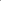 1. Zastosowanie Komputer do pracy biurowej 2. Wydajność obliczeniowa a) Procesor wielordzeniowy, zgodny z architekturą x86, możliwość uruchamiania aplikacji 64 bitowych, o wydajności ocenianej na co najmniej 10800 pkt. w teście PassMark High End CPUs według wyników opublikowanych na stronie http://www.cpubenchmark.net/high_end_cpus.html (wynik na dzień 28/02/2018 lub późniejszy)b) Wykonawca załączy do oferty wydruk ww. strony ze wskazaniem wiersza odpowiadającego właściwemu wynikowi testów. Wydruk strony musi być podpisany przez Wykonawcę. 2a.Ergonomia1. Komputer powinien posiadać deklarację zgodności CE potwierdzoną przez producenta.2. Głośność jednostki centralnej mierzona zgodnie z normą ISO 7779 oraz wykazana zgodnie z normą ISO 9296 w pozycji obserwatora w trybie pracy dysku twardego (IDLE) nie może przekraczać 21 db3. Pamięć RAM Minimum 16 GB dwukanałowej pamięci DDR4 2133 MHz 4. Wydajność grafiki  a) Wydajność porównywalna do NVIDIA GeForce GTX 960  b) pamięć karty min 2048MB 5. Wyświetlacz (monitor) a) przekątna ekranu min. 23,8“ 16:9 b) Rozdzielczość nominalna – min. 1920 x 1200 przy 60 Hz, c) Jasność minimum  250 cd/m2d) Kontrast statyczny minimum 1000:1e) Kontrast dynamiczny minimum 2000000:1f) Proporcja obrazu: 16:10g) Maksymalny czas reakcji: 6 msh) Technologia matrycy IPSi) Technologia podświetlania LEDj) Powierzchnia matrycy: Matowak) wielkość plamki max. 0,274 mml) Złącze HDMI i D-Subm)  min. 5 złączy USBn) Możliwość regulacji pochylania w pionie, regulacja wysokości6. Dysk Twardy  SSD 256 GB z systemem operacyjnym + HDD min. 2TB 7. Wyposażenie a) Karta dźwiękowa zintegrowana,b) zintegrowana karta sieciowa 10/100/1000 Ethernet RJ-45 c) Wbudowana nagrywarka DVD +/-RW wraz z oprogramowaniem do nagrywania płyt,d) Klawiatura bezprzewodowa z sekcją numeryczną, układ polski programisty, e) Mysz ezprzewodowa z minimum dwoma klawiszami oraz rolką (scroll) f)  złącza (minimum)6 x USB 3.14 x USB 2.01 x RJ-45 (LAN)1 x Serial2x DisplayPort1 x HDMI2 x PS/2g) Wbudowany w przedni lub górny panel czytnik kart pamięcih) Wbudowany lub zintegrowany z obudową zasilacz 230V 50Hz o mocy min. 240 Wi) Okablowanie niezbędne do zasilenia i połączenia całego zestawu.8. System operacyjny Zainstalowany system operacyjny: Oryginalny Windows 10 Pro PL 64-bit lub równoważny.Parametry równoważności: Pełna integracja z domeną Active Directory MS Windows (posiadaną przez Zamawiającego) opartą na serwerach Windows Server 2012 Zarządzanie komputerami poprzez Zasady Grup (GPO) Active Directory MS Windows (posiadaną przez Zamawiającego), WMI.Zainstalowany system operacyjny nie powinien wymagać aktywacji. Pełna obsługa ActiveX.Wszystkie w/w funkcjonalności nie mogą być realizowane z zastosowaniem wszelkiego rodzaju emulacji i wirtualizacji Microsoft Windows9. Warunki gwarancji 3-letnia gwarancja producenta typu NBD świadczona w miejscu instalacji sprzętu. W przypadku awarii dysku twardego uszkodzony  dysk pozostaje u Zamawiającego. 10. Wsparcie techniczne Dostęp do aktualnych sterowników zainstalowanych w komputerze urządzeń, realizowany poprzez podanie identyfikatora klienta lub modelu komputera lub numeru seryjnego komputera, na dedykowanej przez producenta stronie internetowej ‒ Wykonawca poda adres strony oraz sposób realizacji wymagania (opis uzyskania w/w informacji). 11.  Oprogramowanie biurowe Microsoft Office 2016 Professional Plus PL licencja OPEN dla edukacji, lub równoważny pakiet biurowy, spełniający poniższe wymagania (bez użycia dodatkowych aplikacji) ** Specyfikacja pakietu biurowego jest załączona w tym dokumencie pod poz. V.Lp. Nazwa komponentu Wymagane minimalne parametry techniczne komputerów Parametry oferowanego sprzętu/model 1. Zastosowanie Komputer do pracy biurowej 2. Wydajność obliczeniowa a) Procesor wielordzeniowy, zgodny z architekturą x86, możliwość uruchamiania aplikacji 64 bitowych, o wydajności ocenianej na co najmniej 10800 pkt. w teście PassMark High End CPUs według wyników opublikowanych na stronie http://www.cpubenchmark.net/high_end_cpus.html (wynik na dzień 28/02/2018 lub późniejszy)b) Wykonawca załączy do oferty wydruk ww. strony ze wskazaniem wiersza odpowiadającego właściwemu wynikowi testów. Wydruk strony musi być podpisany przez Wykonawcę. 2a.Ergonomia1. Komputer powinien posiadać deklarację zgodności CE potwierdzoną przez producenta.2. Głośność jednostki centralnej mierzona zgodnie z normą ISO 7779 oraz wykazana zgodnie z normą ISO 9296 w pozycji obserwatora w trybie pracy dysku twardego (IDLE) nie może przekraczać 21 db3. Pamięć RAM Minimum 32 GB dwukanałowej pamięci DDR4 2400 MHz 4. Wydajność grafiki  a) Wydajność porównywalna do NVIDIA GeForce GTX 1070  b) pamięć karty min 8092MB 5. Wyświetlacz (monitor) a) przekątna ekranu min. 23,8“ b) Rozdzielczość nominalna – min. 3840 x 2060 przy 60 Hz, c) Jasność minimum  250 cd/m2d) Kontrast statyczny minimum 1000:1e) Kontrast dynamiczny minimum 10 000 000:1f) Proporcja obrazu: 16:9g) Maksymalny czas reakcji: 5 msh) Technologia matrycy IPSi) Technologia podświetlania LEDj) Powierzchnia matrycy: Matowak) wielkość plamki max. 0,137 mml) Rodzaje wejść/wyjść: HDMI 2 szt., DisplayPort – 1 szt.m)  kąt widzenia w poziomie i pionie 178ºn) Możliwość regulacji pochylania w pionie -5-20º o) 6. Dysk Twardy  SSD 256 GB z systemem operacyjnym + HDD min. 4TB 7. Wyposażenie a) Karta dźwiękowa zintegrowana,b) zintegrowana karta sieciowa 10/100/1000 Ethernet RJ-45c) Wbudowana nagrywarka DVD +/-RW wraz z oprogramowaniem do nagrywania płyt,d) Klawiatura bezprzewodowa , układ polski programisty, e) Mysz bezprzewodowa z minimum dwoma klawiszami oraz rolką (scroll) f)  złącza (minimum)8 x USB 32 x USB 2.01 x RJ-45 (LAN)1 x DisplayPort1 x HDMIg) Wbudowany w przedni lub górny panel czytnik kart pamięcih) Wbudowany lub zintegrowany z obudową zasilacz 230V 50Hz o mocy min. 240 Wi) Okablowanie niezbędne do zasilenia i połączenia całego zestawu.8. System operacyjny Zainstalowany system operacyjny: Oryginalny Windows 10 Pro PL 64-bit lub równoważny.Parametry równoważności: Pełna integracja z domeną Active Directory MS Windows (posiadaną przez Zamawiającego) opartą na serwerach Windows Server 2012 Zarządzanie komputerami poprzez Zasady Grup (GPO) Active Directory MS Windows (posiadaną przez Zamawiającego), WMI.Zainstalowany system operacyjny nie powinien wymagać aktywacji. Pełna obsługa ActiveX.Wszystkie w/w funkcjonalności nie mogą być realizowane z zastosowaniem wszelkiego rodzaju emulacji i wirtualizacji Microsoft Windows9. Warunki gwarancji 3-letnia gwarancja producenta typu NBD świadczona w miejscu instalacji sprzętu. W przypadku awarii dysku twardego uszkodzony  dysk pozostaje u Zamawiającego. 10. Wsparcie techniczne Dostęp do aktualnych sterowników zainstalowanych w komputerze urządzeń, realizowany poprzez podanie identyfikatora klienta lub modelu komputera lub numeru seryjnego komputera, na dedykowanej przez producenta stronie internetowej ‒ Wykonawca poda adres strony oraz sposób realizacji wymagania (opis uzyskania w/w informacji). 11.  Oprogramowanie biurowe Microsoft Office 2016 Professional Plus PL licencja OPEN dla edukacji, lub równoważny pakiet biurowy, spełniający poniższe wymagania (bez użycia dodatkowych aplikacji) ** Specyfikacja pakietu biurowego jest załączona w tym dokumencie pod poz. V.Lp. Nazwa komponentu Wymagane minimalne parametry techniczne komputerów Parametry oferowanego sprzętu/model 1. Zastosowanie Laptop do pracy  biurowej 2. Wydajność obliczeniowa a) Procesor wielordzeniowy, zgodny z architekturą x86, możliwość uruchamiania aplikacji 64 bitowych,, o wydajności ocenianej na co najmniej 8904 pkt. w teście PassMark High End Range CPUs według wyników opublikowanych na stronie http://www.cpubenchmark.net/mid_range_cpus.html (wynik na dzień 28/02/2018 lub późniejszy)b) Wykonawca załączy do oferty wydruk ww. strony ze wskazaniem wiersza odpowiadającego właściwemu wynikowi testów. Wydruk strony musi być podpisany przez Wykonawcę.  3. Pamięć operacyjna Minimum 16 GB RAM SODIMM 2400 MHz4. Wydajność grafiki NVIDIA GeForce GTX 1060+ Intel HD Graphics 6305. Wyświetlacz Przekątna ekranu 15,6” LCDTyp ekranu IPS Full-HD [LED], dotykowyMinimalna rozdzielczość LCD 1920 x 10806. Dysk Twardy 240 GB SSD M.2 PCIe1 TB SATA 5400 obr.7. Wyposażenie a) zintegrowana karta dźwiękowab) wbudowane głośniki stereo + subwooferc) wbudowany mikrofond) zintegrowana karta sieciowa 10/100/1000 Ethernet RJ-45, e) zintegrowana karta WiFi IEEE 802.11 b/g/n/acf) Bluetoothg) min. 3 USB 3.1 h) HDMI - 1 szt.i) mini Display Port - 1 szt.j) wydzielona klawiatura numerycznak) touchpadl) wyjście słuchawkowe/wejście mikrofonowem) podświetlana klawiaturan) Kensington Locko) DC-in (wejście zasilania) 8. Zasilanie Min. 4-komorowa, 3910 mAh, Li-IonZewnętrzny zasilacz 230V 50Hz z kablem sieciowym i podłączeniowym (producenta laptopa).  9. Waga Nie więcej niż 3,2  kg z baterią 10. System operacyjnyBez systemu operacyjnego11. Warunki gwarancji 3-letnia gwarancja producenta typu NBD świadczona w miejscu instalacji sprzętu. W przypadku awarii dysku twardego uszkodzony  dysk pozostaje u Zamawiającego. 12. Wsparcie techniczne Dostęp do aktualnych sterowników zainstalowanych w laptopie urządzeń, realizowany poprzez podanie identyfikatora klienta lub modelu laptopa lub numeru seryjnego laptopa, na dedykowanej przez producenta stronie internetowej ‒ Wykonawca poda adres strony oraz sposób realizacji wymagania (opis uzyskania w/w informacji). Lp. Nazwa komponentu Wymagane minimalne parametry techniczne komputerów Parametry oferowanego sprzętu/model 1. Zastosowanie Laptop do zaawansowanej pracy naukowej 2. Wydajność obliczeniowaa) Procesor wielordzeniowy, zgodny z architekturą x86, możliwość uruchamiania aplikacji 64 bitowych, o wydajności ocenianej na co najmniej 5088 pkt. w teście PassMark High End CPUs według wyników opublikowanych na stronie http://www.cpubenchmark.net/high_end_cpus.html (wynik na dzień 28/02/2018 lub późniejszy)b) Wykonawca załączy do oferty wydruk ww. strony ze wskazaniem wiersza odpowiadającego właściwemu wynikowi testów. Wydruk strony musi być podpisany przez Wykonawcę.  3. Pamięć operacyjna Minimum 16 GB RAM SODIMM 2400 MHz. 4. Wydajność grafiki a) Wydajność porównywalna z Intel HD Graphics 620b) zintegrowana 5. Wyświetlacz Wielkość Przekątna ekranu 14“ LCD Typ ekranu TFT Full-HD [LED] anti-glareRozdzielczość LCD 1920 x 10806. Dysk Twardy SSD min. 500 GB 7. Wyposażenie a) Karta dźwiękowa zintegrowana z płytą główną,b) Zintegrowana karta sieciowa 10/100/1000 Ethernet RJ-45, c) Zintegrowana karta WiFi IEEE 802.11 11a/b/g/n/acd) HDMIe) D-Sub (wyjście na monitor)f) TouchPadg) min 2 USB 3.0h) min. 1x połączone wejście słuchawkowe i mikrofonowei). Bluetoothj) wbudowany modem 4G LTE k) Czytnik kart pamięci SDl) Podświetlana klawiaturam) głośniki, mikrofon, kamera internetowan) czytnik linii papilarnych8. Zasilanie Bateria Li-Ion lub litowo – polimerowa mi.n 3-komorowa. Zewnętrzny zasilacz 230V 50Hz z kablem sieciowym i podłączeniowym.  9. Waga Nie więcej niż 1,6 kg wraz baterią 10. System operacyjnyZainstalowany system operacyjny: Oryginalny Windows 10 Pro PL 64-bit lub równoważny.Parametry równoważności: Pełna integracja z domeną Active Directory MS Windows (posiadaną przez Zamawiającego) opartą na serwerach Windows Server 2012 Zarządzanie komputerami poprzez Zasady Grup (GPO) Active Directory MS Windows (posiadaną przez Zamawiającego), WMI.Zainstalowany system operacyjny nie powinien wymagać aktywacji. Pełna obsługa ActiveX.Wszystkie w/w funkcjonalności nie mogą być realizowane z zastosowaniem wszelkiego rodzaju emulacji i wirtualizacji Microsoft Windows11. Warunki gwarancji 3-letnia gwarancja producenta typu NBD świadczona w miejscu instalacji sprzętu. W przypadku awarii dysku twardego uszkodzony  dysk pozostaje u Zamawiającego.12. Wsparcie techniczne Dostęp do aktualnych sterowników zainstalowanych w laptopie urządzeń, realizowany poprzez podanie identyfikatora klienta lub modelu laptopa lub numeru seryjnego laptopa, na dedykowanej przez producenta stronie internetowej ‒ Wykonawca poda adres strony oraz sposób realizacji wymagania (opis uzyskania w/w informacji). 13. Oprogramowanie biurowe Microsoft Office 2016 Professional Plus PL licencja OPEN dla edukacji, lub równoważny pakiet biurowy, spełniający poniższe wymagania (bez użycia dodatkowych aplikacji) ** Specyfikacja pakietu biurowego jest załączona w tym dokumencie pod poz. V.Lp. Nazwa komponentu Wymagane minimalne parametry techniczne komputerów Parametry oferowanego sprzętu/model 1. Zastosowanie Laptop do zaawansowanej pracy naukowej 2. Wydajność obliczeniowaa) Procesor wielordzeniowy, zgodny z architekturą x86, możliwość uruchamiania aplikacji 64 bitowych, o wydajności ocenianej na co najmniej 8200 pkt. w teście PassMark High End CPUs według wyników opublikowanych na stronie http://www.cpubenchmark.net/high_end_cpus.html (wynik na dzień 28/02/2018 lub późniejszy)b) Wykonawca załączy do oferty wydruk ww. strony ze wskazaniem wiersza odpowiadającego właściwemu wynikowi testów. Wydruk strony musi być podpisany przez Wykonawcę.  3. Pamięć operacyjna a) Minimum 16 GB RAM (SODIMM DDR 2400 MHz). b) możliwość rozbudowy do 32 GB4. Wydajność grafiki Porównywalna z kartą AMD Radeon 5305. Wyświetlacz Przekątna ekranu 17,3” LCDTyp ekranu Full-HD [LED], Minimalna rozdzielczość LCD 1920 x 10806. Dysk Twardy a) SSD 256 GBb) HDD 2 TB 5400 obr/min7. Wyposażenie a) Urządzenia wskazujące TouchPadb) klawiatura numerycznac) Port HDMId) min. 4 porty USBe) Karta dźwiękowa zintegrowanaf) Zintegrowana karta WiFi IEEE 802.11a/b/g/n/acg) Czytnik kart pamięcih) Bluetoothi) wbudowany mikrofon i głosnikij) kamera HDk) wejście zasilania2x USB 3.1 - 1x USB 2.01x USB 3.1 Typ-C8. Zasilanie Bateria Li-Ion (min. 3-komorowa)Zewnętrzny zasilacz 230V 50Hz z kablem sieciowym i podłączeniowym.  9. Waga Nie więcej niż 2,9  kg z baterią 10. System operacyjnyZainstalowany system operacyjny: Oryginalny Windows 10 Pro PL 64-bit lub równoważny.Parametry równoważności: Pełna integracja z domeną Active Directory MS Windows (posiadaną przez Zamawiającego) opartą na serwerach Windows Server 2012 Zarządzanie komputerami poprzez Zasady Grup (GPO) Active Directory MS Windows (posiadaną przez Zamawiającego), WMI.Zainstalowany system operacyjny nie powinien wymagać aktywacji. Pełna obsługa ActiveX.Wszystkie w/w funkcjonalności nie mogą być realizowane z zastosowaniem wszelkiego rodzaju emulacji i wirtualizacji Microsoft Windows. 11. Warunki gwarancji 3-letnia gwarancja producenta typu NBD świadczona w miejscu instalacji sprzętu. W przypadku awarii dysku twardego uszkodzony  dysk pozostaje u Zamawiającego. 12. Wsparcie techniczne Dostęp do aktualnych sterowników zainstalowanych w laptopie urządzeń, realizowany poprzez podanie identyfikatora klienta lub modelu laptopa lub numeru seryjnego laptopa, na dedykowanej przez producenta stronie internetowej ‒ Wykonawca poda adres strony oraz sposób realizacji wymagania (opis uzyskania w/w informacji). 13. Oprogramowanie biurowe Microsoft Office 2016 Professional Plus PL licencja OPEN dla edukacji, lub równoważny pakiet biurowy, spełniający poniższe wymagania (bez użycia dodatkowych aplikacji) ** Specyfikacja pakietu biurowego jest załączona w tym dokumencie pod poz. V.Lp. Nazwa komponentu Wymagane minimalne parametry techniczne komputerów Parametry oferowanego sprzętu/model 1. Zastosowanie Laptop do pracy biurowej 2. Wydajność obliczeniowaa) Procesor wielordzeniowy, zgodny z architekturą x86, możliwość uruchamiania aplikacji 64 bitowych, o wydajności ocenianej na co najmniej 5216 pkt. w teście PassMark High End CPUs według wyników opublikowanych na stronie http://www.cpubenchmark.net/high_end_cpus.html (wynik na dzień 28/02/2018 lub późniejszy)b) Wykonawca załączy do oferty wydruk ww. strony ze wskazaniem wiersza odpowiadającego właściwemu wynikowi testów. Wydruk strony musi być podpisany przez Wykonawcę.  3. Pamięć operacyjna Minimum 12 GB RAM 4. Wydajność grafiki Porównywalna z kartą AMD Radeon R7 M445  z pamięcią 4096 MB5. Wyświetlacz Przekątna ekranu 17,3” LCD, matowaMinimalna rozdzielczość LCD 1920 x 10806. Dysk Twardy HDD min. 2 TB, 5400 obr/min.7. Wyposażenie a) karta dźwiękowa zintegrowanab) wejście do mikrofonu c) Wyjście audiod) Urządzenie wskazujące TouchPade) klawiatura numerycznac) wyjscie HDMIf) min. 3 porty USB w tym 2 USB 3.0g) zintegrowana karta sieciowa Ethernet RJ-45h) Zintegrowana karta WiFi IEEE 802.11a/b/g/n/aci) Czytnik kart pamięcij) DVD+/-RW Super Multi k) Bluetoothl) kamera HDm) wejście zasilaniah) stacja dokująca dedykowana, model przykładowy Dell D3100 130W8. Zasilanie Bateria Zewnętrzny zasilacz 230V 50Hz z kablem sieciowym i podłączeniowym.  9. Waga Nie więcej niż 2,8  kg z baterią 10. System operacyjnyZainstalowany system operacyjny: Oryginalny Windows 10 Pro PL 64-bit lub równoważny.Parametry równoważności: Pełna integracja z domeną Active Directory MS Windows (posiadaną przez Zamawiającego) opartą na serwerach Windows Server 2012 Zarządzanie komputerami poprzez Zasady Grup (GPO) Active Directory MS Windows (posiadaną przez Zamawiającego), WMI.Zainstalowany system operacyjny nie powinien wymagać aktywacji. Pełna obsługa ActiveX.Wszystkie w/w funkcjonalności nie mogą być realizowane z zastosowaniem wszelkiego rodzaju emulacji i wirtualizacji Microsoft Windows11. Warunki gwarancji 3-letnia gwarancja producenta typu NBD świadczona w miejscu instalacji sprzętu. W przypadku awarii dysku twardego uszkodzony  dysk pozostaje u Zamawiającego.12. Wsparcie techniczne Dostęp do aktualnych sterowników zainstalowanych w laptopie urządzeń, realizowany poprzez podanie identyfikatora klienta lub modelu laptopa lub numeru seryjnego laptopa, na dedykowanej przez producenta stronie internetowej ‒ Wykonawca poda adres strony oraz sposób realizacji wymagania (opis uzyskania w/w informacji). 13. Oprogramowanie biurowe Microsoft Office 2016 Professional Plus PL licencja OPEN dla edukacji, lub równoważny pakiet biurowy, spełniający poniższe wymagania (bez użycia dodatkowych aplikacji) ** Specyfikacja pakietu biurowego jest załączona w tym dokumencie pod poz. V.Lp. Nazwa komponentu Wymagane minimalne parametry techniczne komputerów Parametry oferowanego sprzętu/model 1. Zastosowanie Laptop do zaawansowanej pracy naukowej 2. Wydajność obliczeniowaa) Procesor wielordzeniowy, zgodny z architekturą x86, możliwość uruchamiania aplikacji 64 bitowych, o wydajności ocenianej na co najmniej 5215 pkt. w teście PassMark High End CPUs według wyników opublikowanych na stronie http://www.cpubenchmark.net/high_end_cpus.html (wynik na dzień 28/02/2018 lub późniejszy)b) Wykonawca załączy do oferty wydruk ww. strony ze wskazaniem wiersza odpowiadającego właściwemu wynikowi testów. Wydruk strony musi być podpisany przez Wykonawcę.  3. Pamięć operacyjna 8 GB SODIMM DDR4 2400 MHz 4. Wydajność grafiki  a) porównywalna z Intel HD Graphics 620    AMD Radeon R7 M445b) pamięć karty min 2048 MB 5. Wyświetlacz Wielkość 6. Dysk Twardy SSD 256 GB z systemem operacyjnym7. Wyposażenie a) Karta dźwiękowa Realtek ALC3246,b) Zintegrowana karta sieciowa 10/100/1000 Ethernet RJ-45 c) Zintegrowana  karta WiFi IEEE 802.11 a/b/g/ne) Co najmniej 2 porty USB 3.0f) Bluetoothg) klawiatura QWERTY +klawiatura numerycznah) touchpadi) Głośniki, mikrofon, kamera internetowaj) wbudowany napęd DVD+/-RW 8. Zasilanie Bateria Li-Ion Zewnętrzny zasilacz 230V 50Hz z kablem sieciowym i podłączeniowym.  9. Waga Nie więcej niż 2,4  kg wraz z baterią 10. System operacyjnyZainstalowany system operacyjny: Oryginalny Windows 10 Pro PL 64-bit lub równoważny.Parametry równoważności: Pełna integracja z domeną Active Directory MS Windows (posiadaną przez Zamawiającego) opartą na serwerach Windows Server 2012 Zarządzanie komputerami poprzez Zasady Grup (GPO) Active Directory MS Windows (posiadaną przez Zamawiającego), WMI.Zainstalowany system operacyjny nie powinien wymagać aktywacji. Pełna obsługa ActiveX.Wszystkie w/w funkcjonalności nie mogą być realizowane z zastosowaniem wszelkiego rodzaju emulacji i wirtualizacji Microsoft Windows.  11. Warunki gwarancji -letnia gwarancja producenta typu NBD świadczona w miejscu instalacji sprzętu. W przypadku awarii dysku twardego uszkodzony  dysk pozostaje u Zamawiającego.12. Wsparcie techniczne Dostęp do aktualnych sterowników zainstalowanych w laptopie urządzeń, realizowany poprzez podanie identyfikatora klienta lub modelu laptopa lub numeru seryjnego laptopa, na dedykowanej przez producenta stronie internetowej ‒ Wykonawca poda adres strony oraz sposób realizacji wymagania (opis uzyskania w/w informacji). 13. Oprogramowanie biurowe Microsoft Office 2016 Professional Plus PL licencja OPEN dla edukacji, lub równoważny pakiet biurowy, spełniający poniższe wymagania (bez użycia dodatkowych aplikacji) ** Specyfikacja pakietu biurowego jest załączona w tym dokumencie pod poz. V.Lp. Nazwa komponentu Wymagane minimalne parametry techniczne komputerów Parametry oferowanego sprzętu/model 1. Zastosowanie Laptop do zaawansowanej pracy naukowej 2. Wydajność obliczeniowaa) Procesor wielordzeniowy, zgodny z architekturą x86, możliwość uruchamiania aplikacji 64 bitowych, o wydajności ocenianej na co najmniej 4667 pkt. w teście PassMark High End CPUs według wyników opublikowanych na stronie http://www.cpubenchmark.net/high_end_cpus.html (wynik na dzień 28/02/2018 lub późniejszy)b) Wykonawca załączy do oferty wydruk ww. strony ze wskazaniem wiersza odpowiadającego właściwemu wynikowi testów. Wydruk strony musi być podpisany przez Wykonawcę.  3. Pamięć operacyjna 16 GB SO-DIMM DDR4, 2133MHz. 4. Wydajność grafiki Wydajność porównywalna z Intel HD Graphics 6205. Wyświetlacz Matowy, LED, EWV 14” o rozdzielczości 1920 x 1080 (FullHD)6. Dysk  a) SSD 256 GB z systemem operacyjnymb) HDD 1 TB 7. Wyposażenie a) Zintegrowana karta dźwiękowa b) Wbudowane głośniki stereoc) wbudowany mikrofon d) Wi-Fi 802.11 a/b/g/n/ace) Bluetoothf) USB 3 - 1 sztg) USB Typu-C - 1 szth) USB 2.0 - 2 szti) HDMI - 1 szt.j) Czytnik kart pamięci - 1 szt.k) Wyjście słuchawkowe/wejście mikrofonowe - 1 szt.l) czytnik kart pamięci SDm) kamera HDn) obudowa aluminiowa j) podświetlana klawiaturak) Wielodotykowy, intuicyjny touchpadh) DC-in (wejście zasilania) - 1 szt.i) etui na laptopaj) Przejściówka HDMI -> VGAk) Przejściówka USB -> RJ-458. Zasilanie Bateria wewnętrzna Zewnętrzny zasilacz 230V 50Hz z kablem sieciowym i podłączeniowym.  9. Waga Nie więcej niż 1,4 kg z baterią 10. System operacyjnyZainstalowany system operacyjny: Oryginalny Windows 10 Pro PL 64-bit lub równoważny.Parametry równoważności: Pełna integracja z domeną Active Directory MS Windows (posiadaną przez Zamawiającego) opartą na serwerach Windows Server 2012 Zarządzanie komputerami poprzez Zasady Grup (GPO) Active Directory MS Windows (posiadaną przez Zamawiającego), WMI.Zainstalowany system operacyjny nie powinien wymagać aktywacji. Pełna obsługa ActiveX.Wszystkie w/w funkcjonalności nie mogą być realizowane z zastosowaniem wszelkiego rodzaju emulacji i wirtualizacji Microsoft Windows  11. Warunki gwarancji 3-letnia gwarancja producenta typu NBD. W przypadku awarii dysku twardego uszkodzony  dysk pozostaje u Zamawiającego. 12. Wsparcie techniczne Dostęp do aktualnych sterowników zainstalowanych w laptopie urządzeń, realizowany poprzez podanie identyfikatora klienta lub modelu laptopa lub numeru seryjnego laptopa, na dedykowanej przez producenta stronie internetowej ‒ Wykonawca poda adres strony oraz sposób realizacji wymagania (opis uzyskania w/w informacji). 13. Oprogramowanie biurowe Microsoft Office 2016 Professional Plus PL licencja OPEN dla edukacji, lub równoważny pakiet biurowy, spełniający poniższe wymagania (bez użycia dodatkowych aplikacji) ** Specyfikacja pakietu biurowego jest załączona w tym dokumencie pod poz. V.Lp. Nazwa komponentu Wymagane minimalne parametry techniczne komputerów Parametry oferowanego sprzętu/model 1. Zastosowanie Laptop do zaawansowanej pracy naukowej 2. Wydajność obliczeniowaa) Procesor wielordzeniowy, zgodny z architekturą x86, możliwość uruchamiania aplikacji 64 bitowych, o wydajności ocenianej na co najmniej 4671 pkt. w teście PassMark High End CPUs według wyników opublikowanych na stronie http://www.cpubenchmark.net/high_end_cpus.html (wynik na dzień 28/02/2018 lub późniejszy)b) Wykonawca załączy do oferty wydruk ww. strony ze wskazaniem wiersza odpowiadającego właściwemu wynikowi testów. Wydruk strony musi być podpisany przez Wykonawcę.  3. Pamięć operacyjna 16 GB (SO-DIMM DDR, 2400 MHz)4. Wydajność grafiki Karta o wydajności porównywalnej z  NVIDIA GeForce 940MXPamięć karty 4096 MB5. Wyświetlacz Wielkość Typ ekranu TFT Full-HD [LED] anti-glare, 15,6”Maksymalna rozdzielczość LCD 1920 x 10806. Dysk Twardy SSD 120 GB  z systemem  operacyjnymHDD 1TB7. Wyposażenie a) Karta dźwiękowa zintegrowana z płytą główną, stereob) Zintegrowana karta sieciowa 10/100/1000 Ethernet RJ-45, c) Zintegrowana w obudowie karta  WiFi IEEE 802.11 b/g/n/acd) czytnik kart pamięci SD e) Co najmniej 3 porty USB 3.0f) port HDMI g) port D-Subh) wbudowany mikrofon i) kamera HD j) mysz, klawiatura bezprzewodowa 8. Zasilanie Bateria Li-Ion lub litowo – polimerowa min. 3-komorowa. Zewnętrzny zasilacz 230V 50Hz z kablem sieciowym i podłączeniowym.  9. Waga Nie więcej niż 2 kg wraz z baterią 10. System operacyjnyZainstalowany system operacyjny: Oryginalny Windows 10 Pro PL 64-bit lub równoważny.Parametry równoważności: Pełna integracja z domeną Active Directory MS Windows (posiadaną przez Zamawiającego) opartą na serwerach Windows Server 2012 Zarządzanie komputerami poprzez Zasady Grup (GPO) Active Directory MS Windows (posiadaną przez Zamawiającego), WMI.Zainstalowany system operacyjny nie powinien wymagać aktywacji. Pełna obsługa ActiveX.Wszystkie w/w funkcjonalności nie mogą być realizowane z zastosowaniem wszelkiego rodzaju emulacji i wirtualizacji Microsoft Windows11. Warunki gwarancji 3-letnia gwarancja producenta świadczona w miejscu instalacji sprzętu. Czas skutecznej naprawy - 3 dni robocze od momentu zgłoszenia. W przypadku awarii dysku twardego uszkodzony  dysk pozostaje u Zamawiającego. 12. Wsparcie techniczne Dostęp do aktualnych sterowników zainstalowanych w laptopie urządzeń, realizowany poprzez podanie identyfikatora klienta lub modelu laptopa lub numeru seryjnego laptopa, na dedykowanej przez producenta stronie internetowej ‒ Wykonawca poda adres strony oraz sposób realizacji wymagania (opis uzyskania w/w informacji). 13. Oprogramowanie biurowe Microsoft Office 2016 Professional Plus PL licencja OPEN dla edukacji, lub równoważny pakiet biurowy, spełniający poniższe wymagania (bez użycia dodatkowych aplikacji) ** Specyfikacja pakietu biurowego jest załączona w tym dokumencie pod poz. V.Lp. Nazwa komponentu Wymagane minimalne parametry techniczne komputerów Parametry oferowanego sprzętu/model 1. Zastosowanie Laptop do zaawansowanej pracy naukowej 2. Wydajność obliczeniowaa) Procesor wielordzeniowy, zgodny z architekturą x86, możliwość uruchamiania aplikacji 64 bitowych, o wydajności ocenianej na co najmniej 8903 pkt. w teście PassMark High End CPUs według wyników opublikowanych na stronie http://www.cpubenchmark.net/high_end_cpus.html (wynik na dzień 28/02/2018 lub późniejszy)b) Wykonawca załączy do oferty wydruk ww. strony ze wskazaniem wiersza odpowiadającego właściwemu wynikowi testów. Wydruk strony musi być podpisany przez Wykonawcę.  3. Pamięć operacyjna Minimum 32 GB RAM (SODIMM DDR 2400 MHz). 4. Wydajność grafiki a) wydajność porównywalna z NVIDIA GeForce GTX 1060 b) zainstalowana pamięć karty graficznej min. 6144 MB GDDR55. Wyświetlacz Przekątna ekranu 17,3”Typ ekranu Matowy, LED, EWVMinimalna rozdzielczość LCD 1920 x 1080Częstotliwość odświeżania matrycy 120 Hz6. Dysk Twardy a) 256 GB SSD M.2b) 1 TB SATA 7200 obr7. Wyposażenie a) Urządzenia wskazujące TouchPadb) klawiatura numerycznac) Port HDMId) min. 3 porty USBe) Karta dźwiękowa zintegrowanaf) Wbudowane głośniki stereog) Wbudowany mikrofonZintegrowana karta sieciowa 10/100/1000 Ethernet RJ-45f) Zintegrowana karta WiFi IEEE 802.11a/b/g/n/ac g) Czytnik kart pamięcih) Bluetoothi) Wyjście słuchawkowe/wejście mikrofonowej) kamera internetowak) podświetlana klawiatural) wejście zasilania8. Zasilanie 4-komorowa, 4800 mAh, Li-PolymerZewnętrzny zasilacz 230V 50Hz z kablem sieciowym i podłączeniowym.  9. Waga Nie więcej niż 2,75 kg z baterią 10. System operacyjnyZainstalowany system operacyjny: Oryginalny Windows 10 Pro PL 64-bit lub równoważny.Parametry równoważności: Pełna integracja z domeną Active Directory MS Windows (posiadaną przez Zamawiającego) opartą na serwerach Windows Server 2012 Zarządzanie komputerami poprzez Zasady Grup (GPO) Active Directory MS Windows (posiadaną przez Zamawiającego), WMI.Zainstalowany system operacyjny nie powinien wymagać aktywacji. Pełna obsługa ActiveX.Wszystkie w/w funkcjonalności nie mogą być realizowane z zastosowaniem wszelkiego rodzaju emulacji i wirtualizacji Microsoft Windows11. Warunki gwarancji 3-letnia gwarancja producenta świadczona w miejscu instalacji sprzętu. Czas skutecznej naprawy - 3 dni robocze od momentu zgłoszenia. W przypadku awarii dysku twardego uszkodzony  dysk pozostaje u Zamawiającego. 12. Wsparcie techniczne Dostęp do aktualnych sterowników zainstalowanych w laptopie urządzeń, realizowany poprzez podanie identyfikatora klienta lub modelu laptopa lub numeru seryjnego laptopa, na dedykowanej przez producenta stronie internetowej ‒ Wykonawca poda adres strony oraz sposób realizacji wymagania (opis uzyskania w/w informacji). 13. Oprogramowanie biurowe Microsoft Office 2016 Professional Plus PL licencja OPEN dla edukacji, lub równoważny pakiet biurowy, spełniający poniższe wymagania (bez użycia dodatkowych aplikacji) ** Specyfikacja pakietu biurowego jest załączona w tym dokumencie pod poz. V.Lp. Nazwa komponentu Wymagane minimalne parametry techniczne komputerów Parametry oferowanego sprzętu/model 1. Zastosowanie Laptop do pracy naukowej 2. Wydajność obliczeniowa  a) Procesor wielordzeniowy, zgodny z architekturą x86, możliwość uruchamiania aplikacji 64 bitowych,, o wydajności ocenianej na co najmniej 4660 pkt. w teście PassMark High End Range CPUs według wyników opublikowanych na stronie http://www.cpubenchmark.net/mid_range_cpus.html (wynik na dzień 28/02/2018 lub późniejszy)b) Wykonawca załączy do oferty wydruk ww. strony ze wskazaniem wiersza odpowiadającego właściwemu wynikowi testów. Wydruk strony musi być podpisany przez Wykonawcę.  3. Pamięć operacyjna Minimum 8GB SODIMM DDR4 2133 MHz4. Wydajność grafiki Wydajność porównywalna z Intel UHD Graphics 6205. Wyświetlacz Wielkość Przekątna ekranu 12,5” Typ ekranu –HD 720p LED, matowyRozdzielczość 1366 x 7686Dysk twardy250 GB SSD 6 Gbps7. Wyposażenie a) Karta dźwiękowa zintegrowana z płytą główną,b) Zintegrowana w obudowie karta WiFi IEEE 802.11 a/b/g/n/acc) min 3 x USB 3.0d) min. 1 x HDMIe) Bluetoothf) Czytnik kart pamięcig) Kamera HD o rozdzielczości 2.0 megapiksele (rejestrowanie wideo i zdjęć) z dwoma mikrofonami cyfrowymi k) podświetlana klawiaturah) wejście zasilania)8. Zasilanie Bateria min. 4-komorowa, wystarczająca na 5-7 godz. pracyZewnętrzny zasilacz 230V 50Hz z kablem sieciowym i podłączeniowym (producenta laptopa).  9. Waga Nie więcej niż 1,4 kg wraz baterią 10. System operacyjnyZainstalowany system operacyjny: Oryginalny Windows 10 Pro PL 64-bit lub równoważny.Parametry równoważności: Pełna integracja z domeną Active Directory MS Windows (posiadaną przez Zamawiającego) opartą na serwerach Windows Server 2012 Zarządzanie komputerami poprzez Zasady Grup (GPO) Active Directory MS Windows (posiadaną przez Zamawiającego), WMI.Zainstalowany system operacyjny nie powinien wymagać aktywacji. Pełna obsługa ActiveX.Wszystkie w/w funkcjonalności nie mogą być realizowane z zastosowaniem wszelkiego rodzaju emulacji i wirtualizacji Microsoft Windows11. Warunki gwarancji 3-letnia gwarancja producenta świadczona w miejscu instalacji sprzętu. Czas skutecznej naprawy - 3 dni robocze od momentu zgłoszenia. W przypadku awarii dysku uszkodzony  dysk pozostaje u Zamawiającego. 12. Wsparcie techniczne Dostęp do aktualnych sterowników zainstalowanych w laptopie urządzeń, realizowany poprzez podanie identyfikatora klienta lub modelu laptopa lub numeru seryjnego laptopa, na dedykowanej przez producenta stronie internetowej ‒ Wykonawca poda adres strony oraz sposób realizacji wymagania (opis uzyskania w/w informacji). 13. Oprogramowanie biurowe Microsoft Office 2016 Professional Plus PL licencja OPEN dla edukacji, lub równoważny pakiet biurowy, spełniający poniższe wymagania (bez użycia dodatkowych aplikacji) ** Specyfikacja pakietu biurowego jest załączona w tym dokumencie pod poz. V.Lp. Nazwa komponentu Wymagane minimalne parametry techniczne komputerów Parametry oferowanego sprzętu/model 1. Zastosowanie Laptop do zaawansowanej pracy naukowej 2. Wydajność obliczeniowaa) Procesor wielordzeniowy, zgodny z architekturą x86, możliwość uruchamiania aplikacji 64 bitowych, o wydajności ocenianej na co najmniej 6840 pkt. w teście PassMark High End CPUs według wyników opublikowanych na stronie http://www.cpubenchmark.net/high_end_cpus.html (wynik na dzień 28/02/2018 lub późniejszy)b) Wykonawca załączy do oferty wydruk ww. strony ze wskazaniem wiersza odpowiadającego właściwemu wynikowi testów. Wydruk strony musi być podpisany przez Wykonawcę.  3. Pamięć operacyjna 16 GB (SO-DIMM DDR, 2400 MHz)4. Wydajność grafiki 1. Karta zintegrowana o wydajności porównywalnej z  NVIDIA Intel HD Graphics 6302. Karta Nvidia Quadro M6205. Wyświetlacz Wielkość Ekran LED IPS matowy, przekątna ekranu15.6”Rozdzielczość min. 1920 x 10806. Dysk Twardy SSD 500 GB  z systemem  operacyjnym7. Wyposażenie a) Karta dźwiękowa zintegrowana z płytą główną, stereob) Zintegrowana w obudowie karta  WiFi IEEE 802.11 a/gc) czytnik kart pamięci SD d) Co najmniej 3 porty USB 3.0e) port HDMI i VGAf) wbudowany mikrofon g) kamera HD 8. Zasilanie Bateria Li-Ion lub litowo – polimerowa min. 4-komorowa na ok. 5 godzin pracyZewnętrzny zasilacz 230V 50Hz z kablem sieciowym i podłączeniowym.  9. Waga Nie więcej niż 2,3 kg wraz z baterią 10. System operacyjnyZainstalowany system operacyjny: Oryginalny Windows 10 Pro PL 64-bit lub równoważny.Parametry równoważności: Pełna integracja z domeną Active Directory MS Windows (posiadaną przez Zamawiającego) opartą na serwerach Windows Server 2012 Zarządzanie komputerami poprzez Zasady Grup (GPO) Active Directory MS Windows (posiadaną przez Zamawiającego), WMI.Zainstalowany system operacyjny nie powinien wymagać aktywacji. Pełna obsługa ActiveX.Wszystkie w/w funkcjonalności nie mogą być realizowane z zastosowaniem wszelkiego rodzaju emulacji i wirtualizacji Microsoft Windows11. Warunki gwarancji 3-letnia gwarancja producenta świadczona w miejscu instalacji sprzętu. Czas skutecznej naprawy - 3 dni robocze od momentu zgłoszenia. W przypadku awarii dysku twardego uszkodzony  dysk pozostaje u Zamawiającego. 12. Wsparcie techniczne Dostęp do aktualnych sterowników zainstalowanych w laptopie urządzeń, realizowany poprzez podanie identyfikatora klienta lub modelu laptopa lub numeru seryjnego laptopa, na dedykowanej przez producenta stronie internetowej ‒ Wykonawca poda adres strony oraz sposób realizacji wymagania (opis uzyskania w/w informacji). 13. Oprogramowanie biurowe Microsoft Office 2016 Professional Plus PL licencja OPEN dla edukacji, lub równoważny pakiet biurowy, spełniający poniższe wymagania (bez użycia dodatkowych aplikacji) ** Specyfikacja pakietu biurowego jest załączona w tym dokumencie pod poz. V.Lp. Nazwa komponentu Wymagane minimalne parametry techniczne komputerów Parametry oferowanego sprzętu/model 1. Zastosowanie Komputer biurowy 2. Wydajność  obliczeniowaa) Procesor nie gorszy niż dwurdzeniowy o wydajności ocenianej na co najmniej 4745 pkt. w teście w teście PassMark High End CPUs według wyników opublikowanych na stronie http://www.cpubenchmark.net/high_end_cpus.html (wynik na dzień 6/03/2018 lub późniejszy)b) Wykonawca załączy do oferty wydruk ww. strony ze wskazaniem wiersza odpowiadającego właściwemu wynikowi testów. Wydruk strony musi być podpisany przez Wykonawcę.  3. Pamięć operacyjna Minimum 16 GB pamięci LPDDR3 SDRAM 1600 MHz  4. Wydajność grafiki a) Wydajność porównywalna z Intel Iris Graphics b Obsługa do dwóch wyświetlaczy o rozdzielczości 2560x1600 pikseli z możliwością wyświetlania milionów kolorówCyfrowe wyjście wideo Thunderbolt5. DzwiękWejście liniowe audio (minijack, cyfrowe/analogowe)Wyjście liniowe/gniazdo słuchawkowe minijack 3,5 mm (cyfrowe/analogowe)Port HDMI obsługuje odtwarzanie dźwięku wielokanałowegoWspółpraca ze słuchawkami Apple z mikrofonem do iPhone'aWbudowany głośnik6. Dysk Twardy Typu Pamięć masowa flash 512 GB z magistralą PCIe  7. Wyposażenie Dwa porty Thunderbolt 2 (do 20 Gb/s)Cztery porty USB 3 (do 5 Gb/s)Port HDMIGniazdo na karty SDXCPort Gigabit EthernetWejście audioGniazdo słuchawkowe 3,5 mmOdbiornik podczerwieni Wi-FiInterfejs sieci bezprzewodowej Wi-Fi 802.11ac; zgodny z IEEE 802.11a/g/b/nBluetoothInterfejs bezprzewodowy Bluetooth 4.0Ethernet 10/100/1000BASE-T Ethernet (złącze RJ-45)8. Waga Nie więcej niż 1,22 kg 9. System operacyjnyZainstalowany system macOS High Sierra10. Warunki gwarancji 3-letni plan ochronny producenta 11.Oprogramowanie biurowe Word dla komputerów MacExcel dla komputerów MacPowerPoint dla komputerów MacOutlook dla komputerów Mac  © 201512.Rozmiar max.Wysokość: 3,6 cmSzerokość: 19,7 cmGłębokość: 19,7 cmLp. Nazwa komponentu Wymagane minimalne parametry techniczne komputerów Parametry oferowanego sprzętu/model 1. Zastosowanie Laptop do pracy naukowej 2. Wydajność obliczeniowa  a) Procesor wielordzeniowy, zgodny z architekturą x86, możliwość uruchamiania aplikacji 64 bitowych,, o wydajności ocenianej na co najmniej 8119 pkt. w teście PassMark High End Range CPUs według wyników opublikowanych na stronie http://www.cpubenchmark.net/mid_range_cpus.html (wynik na dzień 28/02/2018 lub późniejszy)b) Wykonawca załączy do oferty wydruk ww. strony ze wskazaniem wiersza odpowiadającego właściwemu wynikowi testów. Wydruk strony musi być podpisany przez Wykonawcę.  3. Pamięć operacyjna Minimum 16 GB RAM SODIMM 2400 MHz.Możliwość rozbudowy do 32 GB bez usuwania aktualnie zainstalowanej pamięci. 4. Wydajność grafiki Wydajność porównywalna z Intel UHD Graphics 6205. Wyświetlacz Wielkość Przekątna ekranu 15,6” LCDTyp ekranu IPS Full-HD [LED], dotykowyMinimalna rozdzielczość LCD 1920 x 10806. Dysk Twardy SSD min. 512 GB 7. Wyposażenie a) Karta dźwiękowa zintegrowana z płytą główną,b) Zintegrowana karta sieciowa 10/100/1000 Ethernet RJ-45, c) Zintegrowana w obudowie karta WiFi IEEE 802.11b/g/nd) min 2x USB 3.1e) 1x USB 2.0f) min. 1 x HDMIg) Bluetoothh) Czytnik kart pamięcii)  połączone wejście słuchawkowe i mikrofonowej) kamera internetowak) Kensington lock konektorl) wejście zasilania)m) stacja dokująca dedykowana, model przykładowy Dell D3100 130W8. Zasilanie Bateria Li-Ion min. 3-komorowa, 42 WhZewnętrzny zasilacz 230V 50Hz z kablem sieciowym i podłączeniowym (producenta laptopa).  9. Waga Nie więcej niż 2,1 kg wraz baterią 10. System operacyjnyZainstalowany system operacyjny: Oryginalny Windows 10 Pro PL 64-bit lub równoważny.Parametry równoważności: Pełna integracja z domeną Active Directory MS Windows (posiadaną przez Zamawiającego) opartą na serwerach Windows Server 2012 Zarządzanie komputerami poprzez Zasady Grup (GPO) Active Directory MS Windows (posiadaną przez Zamawiającego), WMI.Zainstalowany system operacyjny nie powinien wymagać aktywacji. Pełna obsługa ActiveX.Wszystkie w/w funkcjonalności nie mogą być realizowane z zastosowaniem wszelkiego rodzaju emulacji i wirtualizacji Microsoft Windows11. Warunki gwarancji 3-letnia gwarancja producenta typu NBD świadczona w miejscu instalacji sprzętu. W przypadku awarii dysku twardego uszkodzony  dysk pozostaje u Zamawiającego.12. Wsparcie techniczne Dostęp do aktualnych sterowników zainstalowanych w laptopie urządzeń, realizowany poprzez podanie identyfikatora klienta lub modelu laptopa lub numeru seryjnego laptopa, na dedykowanej przez producenta stronie internetowej ‒ Wykonawca poda adres strony oraz sposób realizacji wymagania (opis uzyskania w/w informacji). 13. Oprogramowanie biurowe Microsoft Office 2016 Professional Plus PL licencja OPEN dla edukacji, lub równoważny pakiet biurowy, spełniający poniższe wymagania (bez użycia dodatkowych aplikacji) ** Specyfikacja pakietu biurowego jest załączona w tym dokumencie pod poz. V.L.p.Nazwa komponentuWymagane minimalne parametry techniczne urządzeniaParametry oferowanego sprzętu/model1.Funkcjonalność urządzeniaDrukowanie, kopiowanie, skanowanie, funkcje sieciowe 2. Rozdzielczość drukowania600x1200 dpi 3. Atrament4 oddzielne zbiorniki z atramentem BK, C, M, Y4. Szybkość druku monochromatycznego19 str./min5. Szybkość druku kolorowego13 str./min6. Podajniki papieruPodajnik na 50 stron7. Typy papieruPapier fotograficznyZwykły papierKoperty8. Formaty papieruA4, A5, B5, Letter, Legal, koperty, 20x25cm, 10x15cm, 13x18cm9.Typ skaneraSkaner płaski do zdjęć i dokumentów10. Rozdzielczość skanera (optyczna)1200x1200 dpi11. Głębia barw4812Szybkość kopiowania dokumentu czarny/kolor18/10 str13Kopiowanie ze zmianą rozmiaru25-400%14WyświetlaczEkran dotykowy o przekątnej co najmniej 6 cm, z polskim interfejsem obsługi15InterfejsyUSB 2.0, Wi-Fi 802.11 b/g/n, 16Obsługiwane systemy operacyjneWindows 10,Windows Vista,Windows 7,Windows 8,Mac OS X17Obsługiwane systemy urządzeń przenośnychAndroid, iOS18Dołączone oprogramowanieSterownik dla urządzenia, oprogramowanie do obsługi drukarki (skanowanie i drukowanie)19MasaMaks. 12 kg20Zasilanie100-240V, 50/60HzL.p.Nazwa komponentuWymagane minimalne parametry techniczne drukarkiParametry oferowanego sprzętu/model1.Funkcjonalność urządzeniaKolorowa drukarka, 2. Druk w kolorzeTak3. DupleksTak4. Technologia drukuLaser5. Szybkość druku 18 str/min6. Złącze zewnętrzneUSBLAN Ethernet 10/100 Mbit/s,Wi-Fi 802.11 b/g/n7. Maksymalna wydajność30000 str/mies8. Czas gotowości do pracyCzerń /kolor 11,5s/13 s9.Wyświetlacz LCDIntuicyjny dotykowy panel sterowania z kolorowym wyświetlaczem graficznym o przekątnej min. 7,5 cm10. Maksymalny rozmiar papieruA411. Obsługiwane rozmiary papieruA4, A5, A6, B5, B6, 10 x 15 cm, pocztówki (JIS), koperty (DL, C5, B5)12.Obsługiwane nośnikiPapier (bond, do druku broszur, kolorowy, błyszczący, gruby, firmowy, cienki, fotograficzny, zwykły, wstępnie zadrukowany, dziurkowany, makulaturowy, szorstki), folie, etykiety, koperty, kartony13.Gramatura papieru60-220 g/m214.Pojemność podajników papieru150 ark..15.Pojemność tacy odbiorczej100 ark.16Zainstalowane wyposażenieAutomatyczny dupleksPodajnik wielofunkcyjny na 150 arkuszyTacka odbiorcza na 100 arkuszy.17.Języki drukowaniaHP PCL 6, HP PCL 5c, emulacja HP Postscript Level 3, PCLm PDF, URF18.Obsługiwane systemy operacyjneWindows 10 (32-bit/64-bit), Windows 8.1 (64-bit), Windows 8 Pro (32-bit/64-bit), Windows 8 Enterprise (32-bit/64-bit), Windows 8 Enterprise N (32-bit/64-bit), Windows 7, Windows Vista, 19.Dołączone elementySterowniki i oprogramowanie, przewód zasilający, instrukcja obsługi20.Cechy dodatkoweZgodność z normą Energy Star21.Wymiary i wagaMaksymalnie 15 kgL.p.Nazwa komponentuWymagane minimalne parametry techniczne drukarkiParametry oferowanego sprzętu/model1.Funkcjonalność urządzeniaDrukowanie, kopiowanie, skanowanie i faksowanie, 2. Druk w kolorzeTak3. DupleksTak4. Technologia drukuLaser5. Szybkość druku 18 str/min w czerni i w kolorzeRozdzielczość drukuDo 600 dpi w czerni; do 600 dpi w kolorze; Rozdzielczość druku: HP ImageREt 36006. Złącze zewnętrzneUSBLAN Ethernet 10/100 Mbit/s,Wi-Fi 802.11 b/g/n7. Maksymalna wydajność30000 str/mies8. Czas gotowości do pracyCzerń /kolor 11,5s/13 s9.Wyświetlacz LCDIntuicyjny dotykowy panel sterowania z kolorowym wyświetlaczem graficznym o przekątnej min. 7,5 cm10. Maksymalny rozmiar papieruA411. Obsługiwane rozmiary papieruA4, A5, A6, B5, B6, 10 x 15 cm, pocztówki (JIS), koperty (DL, C5, B5)12.Obsługiwane nośnikiPapier (bond, do druku broszur, kolorowy, błyszczący, gruby, firmowy, cienki, fotograficzny, zwykły, wstępnie zadrukowany, dziurkowany, makulaturowy, szorstki), folie, etykiety, koperty, kartony13.Gramatura papieru60-220 g/m214.Pojemność podajników papieru150 ark..15.Pojemność tacy odbiorczej100 ark.16Zainstalowane wyposażenieAutomatyczny dupleksPodajnik wielofunkcyjny na 150 arkuszyTacka odbiorcza na 100 arkuszy.Port USB 2.0 Hi-Speed;Interfejs bezprzewodowy 802.11b/g/n; Wbudowany port sieci Fast Ethernet 10/100/1000 Base-TX; Min 84 skalowalne czcionki TrueType.  Processor min. 800MHZ, pamięć min. 256 MB17.Języki drukowaniaHP PCL 6, HP PCL 5c, emulacja HP Postscript Level 3, PCLm PDF, URF18.Obsługiwane systemy operacyjneWindows 10 (32-bit/64-bit), Windows 8.1 (64-bit), Windows 8 (32-bit/64-bit, Windows 7, 19.Prędkość kopiowaniaDo 18 kopii/min w czerni (A4); Do 18 kopii/min w kolorze (A4)20.Dołączone elementySterowniki i oprogramowanie, przewód zasilający, instrukcja obsługi21.Cechy dodatkoweZgodność z normą Energy Star22Wymiary i wagaMaksymalnie 15 kgL.p.Nazwa komponentuWymagane minimalne parametry techniczne urządzeniaParametry oferowanego sprzętu/model1.Funkcjonalność urządzeniaDrukowanie, kopiowanie, skanowanie, funkcje sieciowe 2. Rozdzielczość drukowania6000x1200 dpi 3. Atrament4 oddzielne zbiorniki z atramentem BK, C, M, Y4. Szybkość druku monochromatycznego27 str./min5. Szybkość druku kolorowego10 str./min6. Podajniki papieruPodajnik na 100 stron7. Typy papieruPapier zwykłyPapier fotograficznyKopertyEtykiety8. Formaty papieruA4, A5, A5, Letter, koperty, Maksymalna gramatura papieru220 g/m²9.Typ skaneraSkaner płaski do zdjęć i dokumentów10. Rozdzielczość skanera (optyczna)200x1200 dpiSzybkość skanowania 4 sMaksymalny format skanuA412Szybkość kopiowania dokumentu czarny/kolor4/3  str./min13Kopiowanie ze zmianą rozmiaru25-400%14Wyświetlaczwbudowany15InterfejsyUSB 2.0, Wi-Fi 802.11 b/g/n, 16Obsługiwane systemy operacyjneWindows 10,Windows 7,Windows 8,Windows Vista,18Dołączone akcesoriaKabel zasilającyKabel USBZestaw pełnych tuszów19MasaMaks. 7,5 kg20Zasilanie100-240V, 50/60HzGwarancja24 miesiące (gwarancja producenta)Lp. Nazwa komponentu Wymagane minimalne parametry techniczne komputerów Parametry oferowanego sprzętu/model 1. Zastosowanie Monitor 34” 5. Wyświetlacz (monitor) a) przekątna ekranu min. 34“ b) rozdzielczość nominalna – min. 3440 x 1440  c) jasność minimum  300 cd/m2d) kontrast statyczny minimum 1000:1e) kontrast dynamiczny minimum 5000000:1f) proporcja obrazu: 21:9g) maksymalny czas reakcji: 6 msh) technologia matrycy ipsi) technologia podświetlania ledj) powierzchnia matrycy: matowak) wielkość plamki max. 0.232 mml) liczba wyswietlanych koorów 1.07 mld m) kąt widzenia w pionie / w poziomie 178 (pion), 178 (poziom) n) głośnikio) złącze HDMI 2 szt.p) złącze displayport q) wyjście liniowe audioWagaMax. 8,4 kgLp. Nazwa komponentu Wymagane minimalne parametry techniczne komputerów Parametry oferowanego sprzętu/model 1.Funkcjonalność urządzeniaNagrywarka zewnętrzna, 2Wysokość napęduUltra Slim (9,5 mm)3 Osiągi wartości minimalne - odczytywane formaty płyt CD: CD-R, CD-ROM, CD-RW, CD-DA, CD-Extra, CD-TEXT, Photo-CD, Video-CD, Multisession CD,- odczytywane formaty płyt DVD: DVD-R, DVD+R, DVD±RW, DVD-RW, DVD+R DL, DVD-ROM, DVD-RAM, DVD-Video,- średni czas dostępu ( CD-ROM /DVD-ROM): 150 ms, - zapis/odczyt DVD±R: 8x (10,8 MB/s),- zapis/odczyt  DVD+R Dual Layer: 6x (8,1 MB/s),- zapis/odczyt DVD-R Dual Layer: 6x (8,1 MB/s),-  zapis/odczyt  DVD+RW: 8x (10,8 MB/s),- zapis DVD-RW: 6x (8,1 MB/s),- odczyt DVD-RW: 8x (10,8 MB/s),-  zapis/odczyt  DVD-RAM: 5x (6,75 MB/s),- prędkość przesyłu danych CD-R:  zapis/odczyt  24x (3,6 MB/s),- prędkość przesyłu danych CD-RW:  zapis/odczyt 24x (3,6 MB/s),- prędkość przesyłu danych CD-ROM: 24x (3,6 MB/s).±4Waga 0,25 kg5.Warunki gwarancji 1-roczna gwarancja producenta ................................... dnia .........................................................................................................     (miejscowość)(pieczątka i  podpis Wykonawcy)